OBSŁUGA TRUDNEGO KLIENTAPodnoszenie kompetencji pracowników w zakresie obsługi klienta jako pewien proces, który zwiększy szanse wprowadzenia do organizacji oczekiwanych i trwałych zmian.PROWADZĄCYRobert PacierpnikTrener Mentalny, który uczy jak zjednoczyć potęgę umysłu i siłę emocji, aby skutecznie spełniać marzenia i realizować swoje cele. Łączy w swojej pracy praktykę z najnowszą wiedzą z zakresu neuronauki i psychologii sportu. Ekspert treningu wyobrażeniowego. Na stałe współpracuje z Mental Power sp. z o.o. Jakuba B. Bączka.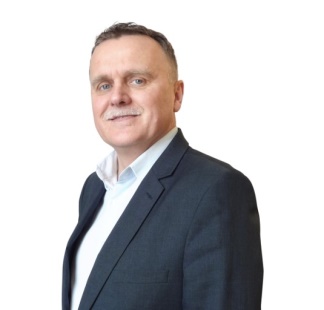 Zawodnicy, z którymi współpracował w 2017 roku zdobyli 9 medali na Mistrzostwach Polski - w tym 6 złotych medali 2 srebrne i 1 brązowy, wywalczyli finały Pucharów Świata i Mistrzostw Europy. Absolwent Akademii Wychowania Fizycznego we Wrocławiu oraz I edycji Akademii Trenerów Mentalnych Jakuba B. Baczka. Uczestnik Podyplomowych Studiów na Uniwersytecie Warszawskim o kierunku Menadżer Sprzedaży. 13 krotony złoty medalista Mistrzostw Polski w kajakarstwie górskim członek kadry narodowej, 3 krotony uczestnik Mistrzostw Świata.Doradca Zarządu w Ogólnopolskiej Federacji Przedsiębiorców i Pracodawców-Przedsiębiorcy.pl. Dyrektor Handlowy Europa 2000 Consulting sp. z o.o. od 17 lat na pierwszej linii frontu w sprzedaży B2B. Praktyk sprzedaży oraz wewnętrzny trener sprzedaży w firmie Europa 2000 Consulting sp. z o.o.PROGRAM SZKOLENIA:I BLOKMoja motywacja czyli nastawienie kluczem do sukcesuJa jako sprzedawca. Po co? Moje –Klienta –Nasze –wspólne. Model skutecznej współpracy.II BLOK„Trudny klient” to znaczy jaki?Zagrożenia czy szanse? Koszty. Czy warto? Czyli cena jaką płaci organizacja?Jak rozmawiać i gasić pożar z trudnym klientem.III BLOKMoja pozycja jako handlowca w relacji z klientemCzy znasz swoją wartość i wartość usługi?Nie zaczynaj od końca, Ty prowadzisz.Omijaj „NIE”IV BLOKCzasami trzeba pobrudzić sobie rękawiczkiNie bój się „NIE”Wnioski, ustalenia. Co dalej? Pierwszy krok.Szkolenia prowadzone są w formie zamkniętej.Warunki dotyczące organizacji przez nas szkoleń ustalane są każdorazowo indywidualnie, a koszt ich przeprowadzenia uzależniony jest w szczególności od miejsca ich realizacji oraz formuły szkoleń.